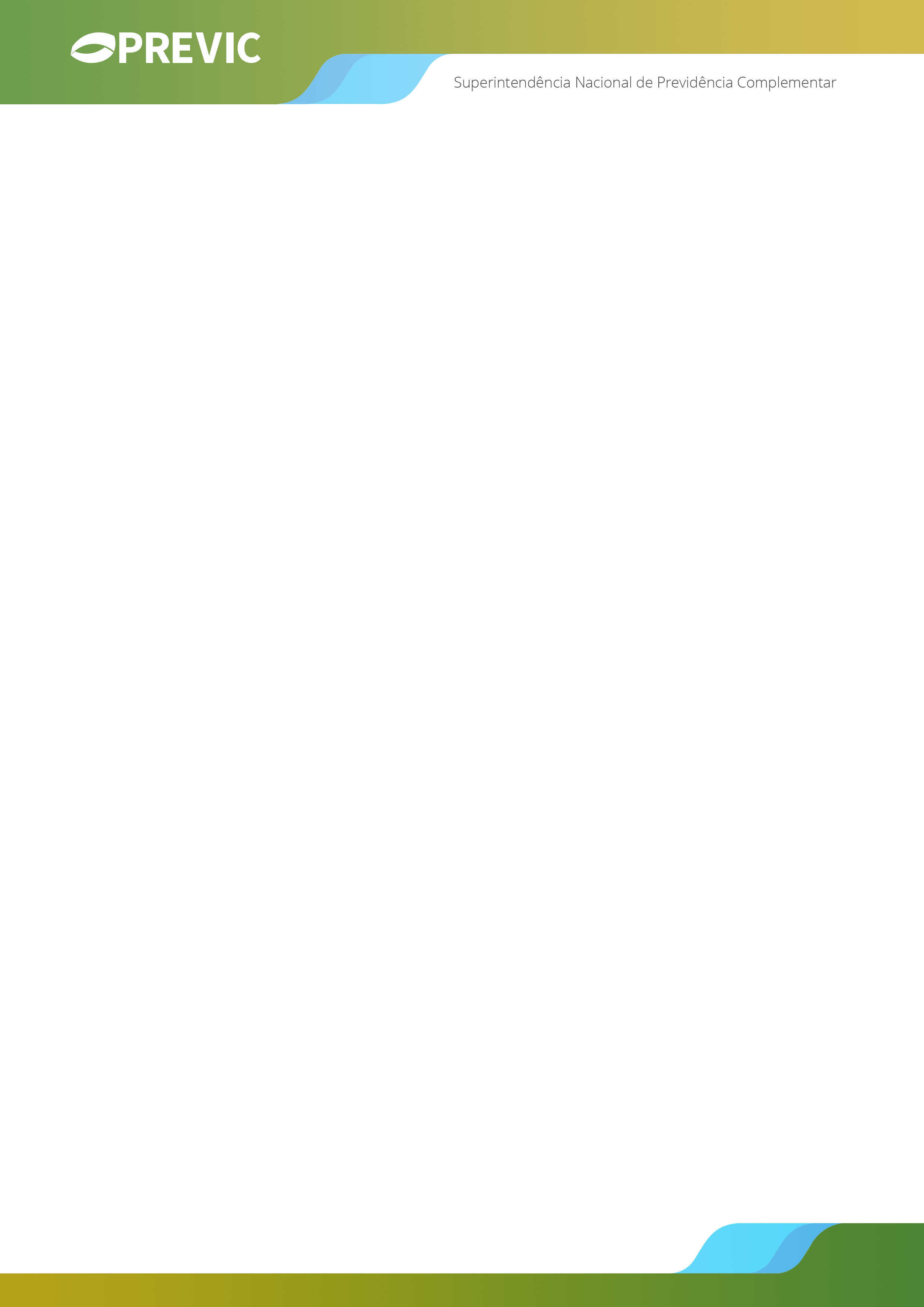 TERMO DE RESPONSABILIDADE REQUERIMENTO DE ENCERRAMENTO DE EFPCEu, _________________________________________________, CPF nº ________________________, RG nº _____________________, órgão emissor ___________________________, diretor-executivo da _________________________________________________________________ (Entidade), Atestado de Habilitação nº ________________________, para fins de instrução do presente requerimento de encerramento de EFPC,DECLAROque o encerramento da Entidade foi aprovado pelo respectivo órgão estatutário competente, observadas as disposições estatutárias e regimentais;a legitimidade de todos os signatários dos documentos que embasaram o processo; ea inexistência de patrimônio em planos de benefícios ou no Plano de Gestão Administrativa, bem como registro em fundos de investimentos ou imóveis vinculados à Entidade; ea inexistência de pendências administrativas ou judiciais envolvendo patrocinadores, participantes ou assistidos, plano de benefício ou a Entidade.A inexatidão das declarações desta comunicação ou a divergência entre a documentação digitalizada enviada em relação à documentação original, bem como a violação ao dever de guarda, poderá implicar as sanções previstas na legislação pertinente.________________________, ____ de _______________ de _____________________________________________________(assinatura)